Ádánd Önkormányzata Képviselő-testületének16/2017. (XII.28.) önkormányzati rendeleteA TELEPÜLÉSKÉP VÉDELMÉRŐL Ádánd község önkormányzata Képviselő-testülete a településkép védelméről szóló 2016. évi LXXIV. törvény 12. § (2) bekezdés a)-h) pontjában kapott felhatalmazás alapján, az Alaptörvény 32. cikk (1) bekezdés a) pontjában a településkép védelméről szóló 2016. évi LXXIV. törvény 2. § (2) bekezdésében, az épített környezet alakításáról és védelméről szóló 1997. évi LXXVIII. törvény 6/A. §-ában, az épített környezet alakításáról és védelméről szóló 1997. évi LXXVIII. törvény 57. § (2)-(3) bekezdésében, valamint a Magyarország helyi önkormányzatairól szóló 2011. évi. CLXXXIX. törvény 13. § (1) bekezdés 1. pontjában meghatározott feladatkörében eljárva, a következőket rendeli el:I. FEJEZETÁLTALÁNOS RENDELKEZÉSEK1. A rendelet célja, értelmező rendelkezések§A rendelet célja Ádánd község sajátos településképének társadalmi bevonás és konszenzus által történő védelme és alakítása:a helyi építészeti örökség egyedi és területi védelem (a továbbiakban: helyi védelem) meghatározásával, a védetté nyilvánítás, a védelem megszüntetés szabályozásával;településképi szempontból meghatározó területek meghatározásával;településképi követelmények meghatározásával;településkép-érvényesítési eszközök szabályozásával,településképi önkormányzati támogatási és ösztönző rendszer alkalmazásával.A helyi védelem célja, a település településképe és történelme szempontjából meghatározó építészeti örökség kiemelkedő értékű elemeinek védelme, a jellegzetes karakterének a jövő nemzedékek számára történő megóvása.A helyi védelem alatt álló építészeti örökség a nemzeti közös kulturális kincs része, ezért fenntartása, védelmével összhangban lévő használata és bemutatása közérdek.A helyi védett építészeti örökség elemeinek veszélyeztetése, megrongálása, megsemmisítése nem megengedett.A településképi szempontból meghatározó területek megállapításának célja egyrészt, hogy a település karakterét meghatározó építmények, jellemző lakóházak, illetve egyéb funkciójú épületek díszes homlokzatai fennmaradjanak. Továbbá célja, hogy a természeti, táji környezetben történő művi beavatkozások illeszkedjenek a környezetbe, annak látványát, értékeit erősítsék.II. FEJEZETA HELYI VÉDELEM2. A helyi védelem feladata, általános szabályai, önkormányzati kötelezettségek§A helyi védelem feladata, hogy a védelmet igénylő építészeti örökségek meghatározása, dokumentálása, védetté nyilvánítása, nyilvántartása, megőrzése, megőriztetése és a lakossággal történő megismertetése megtörténjen.Feladata továbbá a helyi védelem alatt álló építészeti örökség károsodásának megelőzése, illetve a károsodás csökkentésének vagy megszüntetésének elősegítése.A helyi védelemben részesülő építmény tulajdonosa jókarbantartási kötelezettségének teljesítése a magasabb előírásában meghatározottakon túlmenően a védettséget megalapozó helyi érték sértetlen fennmaradásának és érvényesülésének biztosítására is kiterjed.3.A helyi védelem alá helyezés és a védelem megszűnésének szabályai§A helyi védelem alá helyezést, illetve annak megszüntetését bárki - természetes, vagy jogi személy - írásban kezdeményezheti, valamint erre az örökségvédelmi hatástanulmány értékleltára, a településrendezési eszköz megalapozó vizsgálatának az épített környezet, illetve a táji és természeti környezet értékeire vonatkozó vizsgálata is javaslatot tehet.A helyi védelem alá helyezés iránti kérelemnek tartalmaznia kell:a védendő épület, épületrész pontos helyét (utca, házszám, helyrajzi szám),a védendő épületre, épületrészre vonatkozó szakszerű, rövid indokolást,fotódokumentációt,helyszínrajzot,a védendő épület, épületrész rendeltetését és használatának módját.A helyi védelem megszüntetése iránti kérelemnek tartalmaznia kell:a védett épület, épületrész pontos helyét (utca, házszám, helyrajzi szám),a védettség megszüntetésének rövid, szakszerű indokolását, fotódokumentációját.A helyi védelem alá helyezést, illetve annak megszüntetését a képviselő-testület e rendeletben állapítja meg.Helyi védelem alatt álló építmény nem bontható el.§A helyi védelem alá helyezés, illetve megszüntetés szakmai előkészítője a települési főépítész, annak hiányában a Polgármester. Feladata a kérelmek befogadása, a kérelem tárgyával kapcsolatos szakmai véleményének írásban történő meghozatala, és a kérelem, valamint a szakmai véleményének előterjesztése a képviselő-testületi ülésen.A helyi védelem alá helyezésben, illetve a megszüntetésében érdekeltek: a kérelmező, az érintett ingatlan tulajdonosa, haszonélvezője. Az érdekelteket írásban kell értesíteni a képviselő-testületi döntésről.A helyi védelem alá helyezés, illetve a megszüntetés tényéről a lakosságot is tájékoztatni kell a település honlapján, a közterületen elhelyezett hirdető felületen és helyi lapban.Helyi védelem alatt álló ingatlan országos műemléki védelem alá kerül, úgy a védettség tényét megállapító jogszabály hatályba lépését követően a települési főépítész, annak hiányában a polgármester kezdeményezi a helyi védelem törlését.A polgármester gondoskodik a helyi építészeti örökség nyilvántartásának vezetéséről. A nyilvántartás legalább az alábbi adatokat kell tartalmazza:a védendő épület, épületrész pontos helyét (utca, házszám, helyrajzi szám),a védendő épületre, épületrészre vonatkozó szakszerű, rövid indokolást,fotódokumentációt,helyszínrajzot,a védendő épület, épületrész rendeltetését és használatának módjátTáji és természeti érték helyi védelem alá helyezése kertészmérnök szakmai véleménye alapján történhet.Táji és természeti érték helyi védelemmel kapcsolatos további szabályokat a (1) – (3) bekezdés tartalmazza.A polgármester gondoskodik a helyi táji és természeti értékek nyilvántartásának vezetéséről. A nyilvántartás legalább az alábbi adatokat kell tartalmazza:a védendő érték pontos helyét (utca, házszám, dülőnév, helyrajzi szám),a védendő táji és természeti értékre vonatkozó szakszerű, rövid indokolást,fotódokumentációt,helyszínrajzot.4.A területi védelem meghatározása§A fokozottan védett utcakép karakter egyedi védelem alá tartozó ingatlanokat meghatározó jegyzéket jelen rendelet 1. melléklete b) része tartalmazza.Az utcakép karakter egyedi védelem alá tartozó ingatlanokat meghatározó jegyzéket jelen rendelet 1. melléklete c) része tartalmazza.5.Az egyedi védelem meghatározása§A helyi egyedi védelem alá tartozó ingatlanok pontos címét, helyrajzi számát, a védett építmény rendeltetését meghatározó jegyzéket jelen rendelet 1. melléklete a) része tartalmazza.III. FEJEZETA TELEPÜLÉSKÉPI SZEMPONTBÓL MEGHATÁROZÓ TERÜLETEK§Településképi szempontból meghatározó területek:a régészeti lelőhely területe;műemlék, műemléki környezet;a helyi védettségű egyedi érték területe;országos ökológiai hálózat területe;a tájképvédelmi szempontból kiemelten kezelendő területNatura 2000 területhelyi jelentőségű természeti emlékek területe.fokozottan védett utcakép karakter területutcakép karakter területA településképi szempontból meghatározó területek térképi lehatárolását a 2. melléklet tartalmazza.Az (1) bekezdés b) – i) pontja településkép védelme szempontjából kiemelt területek.IV. FEJEZETA TELEPÜLÉSKÉPI KÖVETELMÉNYEK6. Építmények anyaghasználatára vonatkozó általános építészeti követelmények a teljes közigazgatási területre§A település közigazgatási területén állandó használatra szánt lakókocsi, konténer és egyéb bódé jellegű építmény nem helyezhető el.Az építményeken az adott környezettel nem harmonizáló homlokzati és tetőfedési anyagok, illetve a föld és pasztel színektől eltérő és harsány színezés nem alkalmazható.Lakóterület, üdülőterület és településközpont építési övezetekben nem alkalmazható:főépületként gerenda- és konténerház,közterületről látható részen alu lemez, hullámpala, műanyag hullámlemez, hagyományostól eltérő színű (pl. kék, zöld, harsány színek) tetőfedésa homlokzaton hullámlemez burkolat,díszítő elemként csempe vagy hasított kőburkolat az ablakok körül,korábbi építészeti stílus, más éghajlati tájra jellemző, funkció nélküli díszítőelem (pl. kő kinézetű párkány, előtető, erkély, konzol…)Belterületen, közterület felöli kerítés nem lehet nagytáblás fém- vagy műanyag hullámlemez, illetve nád borítású.7.A településképi szempontból meghatározó területekre vonatkozó területi és egyedi építészeti követelmények§A településképi szempontból meghatározó területre vonatkozó területi építészeti követelmények az alábbiak:az elbontott építmények telkeit megfelelő tereprendezéssel, elkerítéssel kell a település arculatához illeszkedő módon kialakítani, fenntartani.épületet úgy kell elhelyezni, hogy az a beépítés módjában, mértékében, rendeltetésében, a használat módjában, és a terepalakítás, a csapadékvíz-elvezetés és a növénytelepítés vonatkozásában környezete adottságaihoz illeszkedjen.az épületmélységek megválasztásával meg kell előzni azt, hogy magas tetős épületek esetén az épületet önmagában tekintve és az utcakép vonatkozásában is aránytalanul magas, nagy tetőidomok jöjjenek létre.az utcai kerítést az épület építészeti karakteréhez, anyaghasználatához, megjelenéséhez, városképi sajátosságaihoz illeszkedően kell kialakítani.a kerítések megengedett magassága legfeljebb 1,5 méter és áttört jelleggel alakítandók ki.A településképi szempontból meghatározó területre vonatkozó egyedi építészeti követelmények az alábbiak:az ingatlan fő funkcióját képviselő épületet jellemzően 35°- 45° hajlású magastetővel kell kialakítani;az ingatlan fő funkcióját betöltő épület tetőidomát a szomszédos telken álló, utcaképileg egy látványt adó épületekkel összhangban kell kialakítani;az épületek közterületről látható homlokzatainak és tűzfalainak egy homlokzaton belüli részleges felújítása vagy átfestése nem megengedett;tető és előtető fedésére a 8. § (3) bekezdésében meghatározottakon kívül bitumenes zsindely, bitumenes lemez, cserepes lemez, fém hullámlemez nem alkalmazható;meglévő épület homlokzatán nem építhető be a homlokzatra jellemzőtől eltérő színű, valamint eltérő arányú nyílászáró;az épületgépészeti és egyéb berendezéseket, tartozékaikat, klímaberendezést építészeti eszközökkel takartan vagy közterületről nem látható módon, az épületek alárendelt homlokzatára lehet telepíteni; síktáblás napelemet, napkollektort a közterületről látható helyen elhelyezni nem lehet, kivétel ha a települési főépítésszel egyeztetve megállapításra kerül, hogy nincs más lehetőség;utcai homlokzaton erkély, loggia nem létesíthető;utcai kerítés anyaga lehet nyerstégla, festett vakolat, festett alumínium, kő, kovácsoltvas, zártszelvény vagy fa.8.A helyi védelemben részesülő értékekre vonatkozó egyedi építészeti követelmények§Az 1. mellékletben szereplő helyi védelemben részesülő értékekre vonatkozó egyedi építészeti követelmények:közmű szerelvények (villanyóra szekrény, gázmérő) valamint bármilyen, az épület eredeti megjelenését zavaró létesítmény, berendezés csak a közterületről nem látható épületrészen vagy takart kialakítással helyezhető el.amennyiben a helyi védelem kiterjed az épület tömegére, az eredeti (hagyományos) tömegében, tetőformájában kell megtartani azt. A tervezett bővítés a régi épület formálásával, szerkezetével, anyaghasználatával összhangban legyen.az eredeti homlokzati elemeket (nyílások, tagozatok, díszek, kerítéselemek) meg kell őrizni.a régi ablakok megőrzendők a maguk szerkezetében, külső rétegében, tagolásában, üvegosztásában.belső korszerűsítés és átalakítás – hacsak védelem nem terjed ki az épületbelső, vagy valamely belső részlet hangsúlyozott megtartására – illetve bővítés engedélyezett.helyi építészeti karaktert hordozó épület homlokzatai, vagy egyéb épületrészei esetleges stílusbeli, arány- vagy ritmushibája felújítás során korrigáltatható, ha annak eredményeként egységes építészeti kialakítás jön létre.helyi építészeti karaktert hordozó épületek, épületrészek eredeti külső megjelenését:egészének és részleteinek külső geometriai formáit, azok rész- és befoglaló méreteit,eredeti anyaghatását egészében és részleteiben,ha ismert, eredeti színhatását, ha nem ismert, a feltételezhetően hasonló színhatását,eredeti épülettartozékait és felszereléseit az értékvizsgálattól függően az erendeletben foglaltak figyelembe vételével kell megőrizni, illetve helyreállítani.9.Felszíni energiaellátási és elektronikus hírközlési sajátos építmények, műtárgyakelhelyezésére vonatkozó egyedi előírások§A teljes település ellátását biztosító felszíni energiaellátási és elektronikus hírközlési sajátos építmények, műtárgyak elhelyezésére nem alkalmas területek a 3. mellékletben szereplő területek.Átjátszó állomás és antenna elhelyezése a település teljes közigazgatási területén meglévő adótorony vagy egyéb építmény igénybevételével, illetve kilátó létesítésével valósítható meg.Új antenna csak a településképi szempontok érvényesítésével és a környezethez illeszkedően helyezhető el.Antenna templomtoronyra nem helyezhető el.Új antennát 300 m-es körzetben már meglevő antenna tartószerkezet előfordulása esetén, azzal közös tartószerkezetre lehet csak elhelyezni.§Belterületen, újonnan kialakuló közterületen az elektronikus hírközlési hálózatokat földalatti elhelyezéssel kell építeni.A már beépített területen, ahol a hálózatok földalatti elhelyezéssel üzemelnek új vezetékes hírközlési hálózatokat, meglevő rekonstrukcióját földalatti elhelyezéssel kell építeni.A már beépített területeken, ahol a meglevő gyenge és erősáramú hálózatok föld feletti vezetésűek, új elektronikus hírközlési hálózatokat a meglevő oszlopsorra, illetve közös tartóoszlopra kell fektetni. Közös oszlopsorra való telepítés bármilyen akadályoztatása esetén az építendő hálózatot földalatti elhelyezéssel lehet csak kivitelezni.Külterületen új elektronikus hírközlési hálózatokat területgazdálkodási okokból a villamosenergia elosztási, a közvilágítási és egyéb hírközlési szabadvezetékekkel közös, egyoldali oszlopsorra kell fektetni.Nem létesíthető közmű- és energia, táv- és hírközlési vezeték a meglévő fasorok nyomvonalában.§A fényszennyezés elkerülése érdekében szükséges az alábbi szempontok figyelembe vétele a közvilágítás és külső világító testek elhelyezése, korszerűsítése esetében:el kell kerülni a hideg fehér fényű világítást, amely 500 nanométernél rövidebb hullámhosszúságú fényt tartalmaz;a világítótestek ernyőzése olyan legyen, hogy a fényt oda irányítsa, ahol arra szükség van;az utcákat amennyire csak lehet egyenletesen, és amennyire csak lehet alacsony intenzitással világítsuk meg;igazítsák a kültéri világítást a tényleges használat idejéhez.10.Az egyes sajátos építmények, műtárgyak elhelyezése§A szennyvízátemelők, vízmű kutak növényzettel történő eltakarása szükséges.11.A reklámhordozókra vonatkozó településképi követelmények§A településkép védelme szempontjából kiemelt területeken lévő közterületen és magánterületen reklámhordozó és reklám – a (2) bekezdésben meghatározott kivétellel - nem helyezhető el.Az (1) bekezdés alól évente 12 naptári hét időszakra a település szempontjából jelentős eseményről való tájékoztatás érdekében el lehet térni.A település teljes közigazgatási területén építmény homlokzatán, építési telek kerítésén, kerítéskapuján és támfalán kizárólag az ingatlan rendeltetési egységeiben folytatott kereskedelmi-, szolgáltató-, illetve vendéglátó tevékenységhez közvetlenül kapcsolódó saját vállalkozást népszerűsítő berendezés (cég- és címtábla, cégér és ilyen célú reklám) létesíthető, a településképre vonatkozó előírások betartásával.Beépítésre nem szánt területen önálló reklámberendezés mérete 2 m2 nagyságot, a reklámhordozót tartó berendezések teljes magassága a 6 métert nem haladhatja meg.Közvilágítási oszlopon reklámhordozó és reklámhordozót tartó berendezés nem helyezhető el.A saját vállalkozást népszerűsítő berendezések tartó-, illetve hordozó szerkezeteit, felületeit úgy kell kialakítani, hogy azok méretei, arányai és alkalmazott anyagai illeszkedjenek az érintett épület (építmény) építészeti megoldásaihoz, illetve a településképi környezethez.Utasváró felületén és tetején reklámhordozó és reklámhordozót tartó berendezés nem helyezhető el.A reklámhordozók és reklámhordozót tartó berendezések szerkezeti alapszínének és típusonkénti formájának azonosnak kell lennie.12.A Támfalakra és támfallétesítményekre vonatkozó településképi követelmények§A területen meglévő domborzati viszonyokat óvni kell. Ezért támfalat létesíteni, és ezzel a terepviszonyokat megváltoztatni csak a legindokoltabb mértékben, a megengedett építmények elhelyezése, vízelvezetési, geológiai, talajmechanikai okokból lehet.A támfal létesítése során a meglévő fás növényzet megóvását elsődlegesnek kell tekinteni.A támfal községképben jelentkező felületét a környezethez igazodó természetes anyagokkal kell kialakítani.A támfalak, illetve támfallétesítmények esetén a megfelelő lebukás-gátlást minden esetben biztosítani kell.2 méternél magasabb támfalat növényzettel (lecsüngő, eléültetett, vagy kúszó növényzettel) takartan kell kialakítani.13.Az egyéb épületek, építmények, utcabútorok elhelyezésére vonatkozó településképi követelmények§A területen az épületek használatát kiegészítő funkciójú épületek az épülettel egy tömegben, ahhoz csatlakozóan épüljenek. Amennyiben ez nem megoldható, kizárólag természetes anyagokból maximum 20m2 nagyságú építmény építhető.Közterületen csak olyan műtárgyakat, utcabútorokat lehet elhelyezni, ami a község építészeti és természeti környezetébe, hangulatába illik.V. FEJEZETKÖTELEZŐ SZAKMAI KONZULTÁCIÓ13.Rendelkezés a szakmai konzultációról§Kötelező a szakmai konzultáció az alábbi esetekben az építési tevékenység megkezdését megelőzően:új antenna elhelyezése,Étv.33/A. §-ban szabályozott egyszerű bejelentéshez kötött építési tevékenység esetén.A szakmai konzultáció iránti kérelmet írásban az önkormányzathoz kell benyújtani. A kérelemnek tartalmaznia kell az építtető vagy kérelmező nevét és címét, telefonos elérhetőségét, valamint a tervezett építési tevékenység helyét, az érintett telek helyrajzi számát, az építési tevékenység rövid leírását.Szakmai konzultáció lehetőségéről minden esetben a települési főépítész, annak hiányában a Polgármester gondoskodik.A szakmai konzultáció időpontja a települési főépítésszel, annak hiányában a Polgármesterrel egyeztetve kerül kijelölésre.VI. FEJEZETTELEPÜLÉSKÉPI VÉLEMÉNYEZÉSI ELJÁRÁS§Településképi véleményezési eljárást kell lefolytatni mindazon építmények építészeti-műszaki terveivel kapcsolatban, melyek építésügyi hatósági engedélyhez kötött építési munkákra vonatkoznak.A polgármester a véleményét a települési főépítész szakmai álláspontja alapján alakítja ki.A véleményezési anyagot az 5. mellékletben foglalt mintának megfelelő tartalommal kell benyújtani.Az eljárás során a településképi követelmények teljesülését kell vizsgálni.VII. FEJEZETTELEPÜLÉSKÉPI BEJELENTÉSI ELJÁRÁS§A bejelentési eljárással érintett építmények, reklámhordozók köre:helyi területi védelem területén belül cégér, cégtábla elhelyezése;meglévő, helyi védelem alatt álló épületen, a védendő értéket képviselő építési tevékenység végzése esetén;település területén reklám-berendezés elhelyezése.A településképi bejelentési eljárás az ügyfélnek a polgármesterhez benyújtott, papíralapú bejelentésére indul. A bejelentést az 4. mellékletben foglalt mintának megfelelő tartalommal kell benyújtani.A bejelentési dokumentációt a megértéshez szükséges méretarányban, a főbb alaprajzi és magassági méretek feltüntetésével kell készíteni.A bejelentési dokumentációban a településképi követelményeknek való megfelelést igazolni kell.Több bejelentés köteles munka esetén a bejelentések összevonhatók.§A településképi bejelentési eljárás során a polgármester vizsgálja, hogy a bejelentési dokumentáció formai követelményei teljesülnek-e.A településképi bejelentési eljárás során a polgármester kikéri a települési főépítész szakmai véleményét.A településképi bejelentési eljárás során vizsgálni kell, hogy a bejelentés tárgya megfelel-e a településképi rendeletben meghatározott követelményeknek;megfelelően veszi-e figyelembe a kialakult beépítés adottságait, rendeltetésszerű használatának és fejlesztésének lehetőségeit;alkalmazkodik-e a környezet léptékéhez, formanyelvéhez, tömegalakításához;az anyaghasználat alkalmazkodik-e a környezet karakteréhez, funkciójához, a környezetben alkalmazott anyagokhoz, illetve látványukhoz;a látvány színvilága illeszkedik-e a környezethez, azzal megfelelően harmonizál-e;védett épületen vagy területen a beavatkozás nem ellentétes-e a védelem céljával, szolgálja-e a védelem látványban is jelentkező szempontjait;a reklámhordozó elhelyezése megfelel-e a reklámok közzétételével kapcsolatos kormányrendeletben szereplő általános elhelyezési, és a településképi rendeletben szereplő különös településképi követelményeknek. A településképi bejelentéshez kötött tevékenység a településképi bejelentés tudomásul vételéről szóló döntés birtokában – az abban foglalt esetleges kikötések figyelembevételével – megkezdhető, ha ahhoz más hatósági engedély nem szükséges.A településképi bejelentési kötelezettség teljesítése, illetve tudomásul vétele polgárjogi igényt nem dönt el, és nem mentesít az egyéb jogszabályok által előírt hatósági engedélyek megszerzése alól.A településképi bejelentés tudomásulvételéről szóló döntés a közléstől számított egy évig érvényes.VIII. FEJEZETA TELEPÜLÉSKÉPI KÖTELEZÉS, TELEPÜLÉSKÉPI BÍRSÁG§Településképi kötelezettség megszegésének minősül:a szakmai konzultáción megfogalmazott településkép-védelmével kapcsolatos elvárások be nem tartása,a településképi bejelentési eljárás lefolytatása nélkül,a polgármester tiltása ellenére,a bejelentési dokumentációban foglaltaktól eltérően, ésa településképi bejelentés tudomásul vételéről szóló döntésben foglaltaktól eltérően végzett tevékenység,a településképi rendeletben foglaltak megszegése.A településképi kötelezési eljárás hivatalból vagy bejelentés alapján indul.Településképi kötelezettség megszegése esetén a polgármester az ingatlan tulajdonosával, önkormányzati tulajdon esetén a bérlővel szemben településképi kötelezési eljárást folytat le.Amennyiben a földrészlet és a felépítmény tulajdonosa nem azonos, a településképi kötelezési eljárást a felépítmény tulajdonosával szemben kell lefolytatni, kivéve, ha a felépítmény tulajdonosának személye nem állapítható meg.A településképi kötelezésről a polgármester önkormányzati hatósági döntést hoz településképi kötelezettségről szóló határozat formájában.A településképi követelmények településképi kötelezésben megállapított határidőre történő nem teljesítése esetére az ingatlan tulajdonosával szemben 20.000,- forinttól 1.000.000,- forintig terjedő településképi bírság szabható ki.A településképi bírság adók módjára behajtandó köztartozásnak minősül, mely Ádánd község Önkormányzat bevételét képezi.IX. FEJEZETÖNKORMÁNYZATI TÁMOGATÁSI ÉS ÖSZTÖNZŐ RENDSZER§A védett érték tulajdonosának a szokásos karbantartási feladatokon túlmenően, a védettséggel összefüggésben szükségessé váló, a tulajdonost terhelő munkálatok finanszírozásához az önkormányzat vissza nem terítendő támogatást adhat.A támogatás mértékét az önkormányzat évente a költségvetési rendeletében határozza meg. Az érintettek a támogatást pályázat útján nyerhetik el. A pályázat tartalmára vonatkozó részletes feltételeket a Képviselőtestület a pályázati kiírásban határozza meg.A beérkezett pályázatokat szakmai szempontból a települési főépítész, annak hiányában a Polgármester előzetesen értékeli és javaslatot tesz a Képviselő-testületnek a támogatás odaítélésére. A nyertes pályázatokról a Képviselőtestület dönt. A támogatási szerződés megkötésére, módosítására, felmondására, a támogatás elszámolására, visszafizetésére és a támogatási összeg felhasználásának ellenőrzésére az önkormányzat által államháztartáson kívülre nyújtott forrás átadásáról és államháztartáson kívüli forrás átvételéről szóló önkormányzati rendelet szabályait kell alkalmazni.Nem adható önkormányzati támogatás, ha a védett értékkel összefüggésben engedély nélkül, vagy engedélytől eltérően, illetve szabálytalanul végeztek építési munkákat. Ez esetben a támogatást vissza kell fizetni. E rendelkezés a szabálytalan beavatkozástól számított 5 évig érvényesíthető.X. FEJEZETZÁRÓ RENDELKEZÉSEK14.Hatálybalépés§Ez a rendelet 2018. január 1-én lép hatályba.15.Hatályon kívül helyező rendelkezések§Hatályát veszti Ádánd Község Önkormányzat Képviselő-testületének a község helyi építési szabályzatáról, és szabályozási tervéről szóló 12/2012. (XI. 30.) önkormányzati rendeletének 8. § (2)-(3), (6)-(8) bekezdése, 11. § (2)-(5) bekezdése, 13. §, 14. § (3)-(4) bekezdése, 15-20. §, 28. § (4) bekezdése.Ádánd, 2017. december 28.	Szatmári Kornélia	Baumann Anita Gabriella	polgármester	jegyzőmelléklet a 16/2017. (XII.28.) önkormányzati rendelethezA település helyi egyedi védelem alatt álló építészeti örökségeinek jegyzékeA település fokozottan védett utcakép karakter egyedi védelem alá tartozó ingatlanokat meghatározó jegyzékeKossuth Lajos utca páros oldal 20. szám (277 hrsz) - 92. sz. (323/1 hrsz)Kossuth Lajos utca páratlan oldal 35. sz. (34 hrsz) – 99 (259 hrsz)Petőfi utca 23. sz. (697 hrsz) – 51.sz. ( hrsz)A település utcakép karakter egyedi védelem alá tartozó ingatlanokat meghatározó jegyzékeÁrpád utca páros oldal 10. (582 hrsz) – 48. (743 hrsz)Árpád utca páratlan oldal 1. (43 hrsz)-29. (190 hrsz) és 37. (197/1 hrsz)-69+. (217 hrsz)Roboz István utca páratlan oldalTallián utca páros oldalTallián utca páratlan oldalJókai utca páros oldalJókai utca páratlan oldalVörösmarty utca páros oldalVörösmarty utca páratlan oldalArany János utca páros oldalArany János utca páratlan oldalZrínyi utca páratlan oldalmelléklet a 16/2017. (XII.28.) önkormányzati rendelethezA településképi szempontból meghatározó területek térképi bemutatása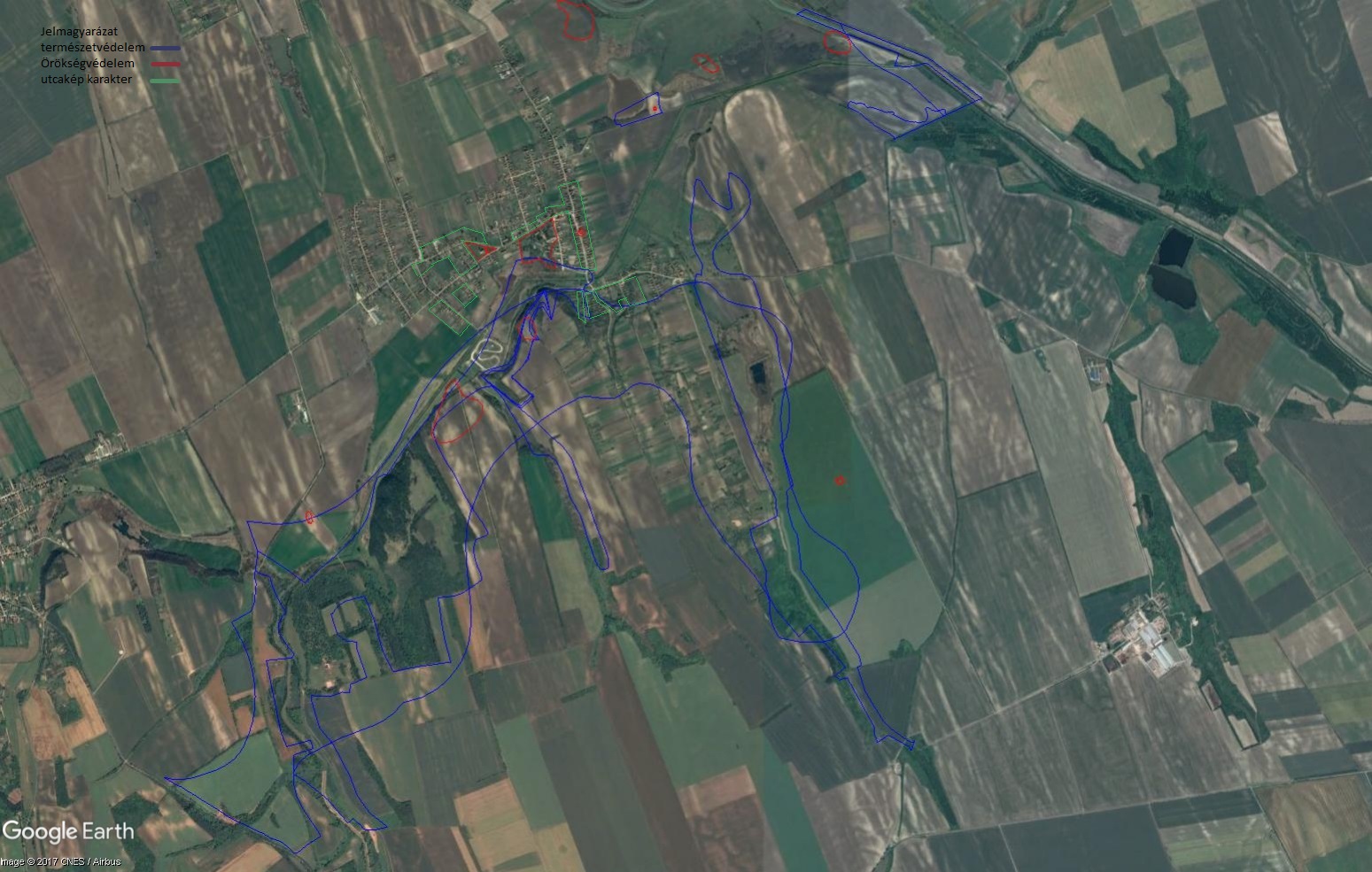 Településkép védelme szempontjából kiemelt területek, örökségvédelem melléklet a 16/2017. (XII.28.) önkormányzati rendelethezA felszíni energiaellátási és elektronikus hírközlési sajátos építmények, műtárgyak elhelyezésére nem alkalmas területek térképi ábrázolása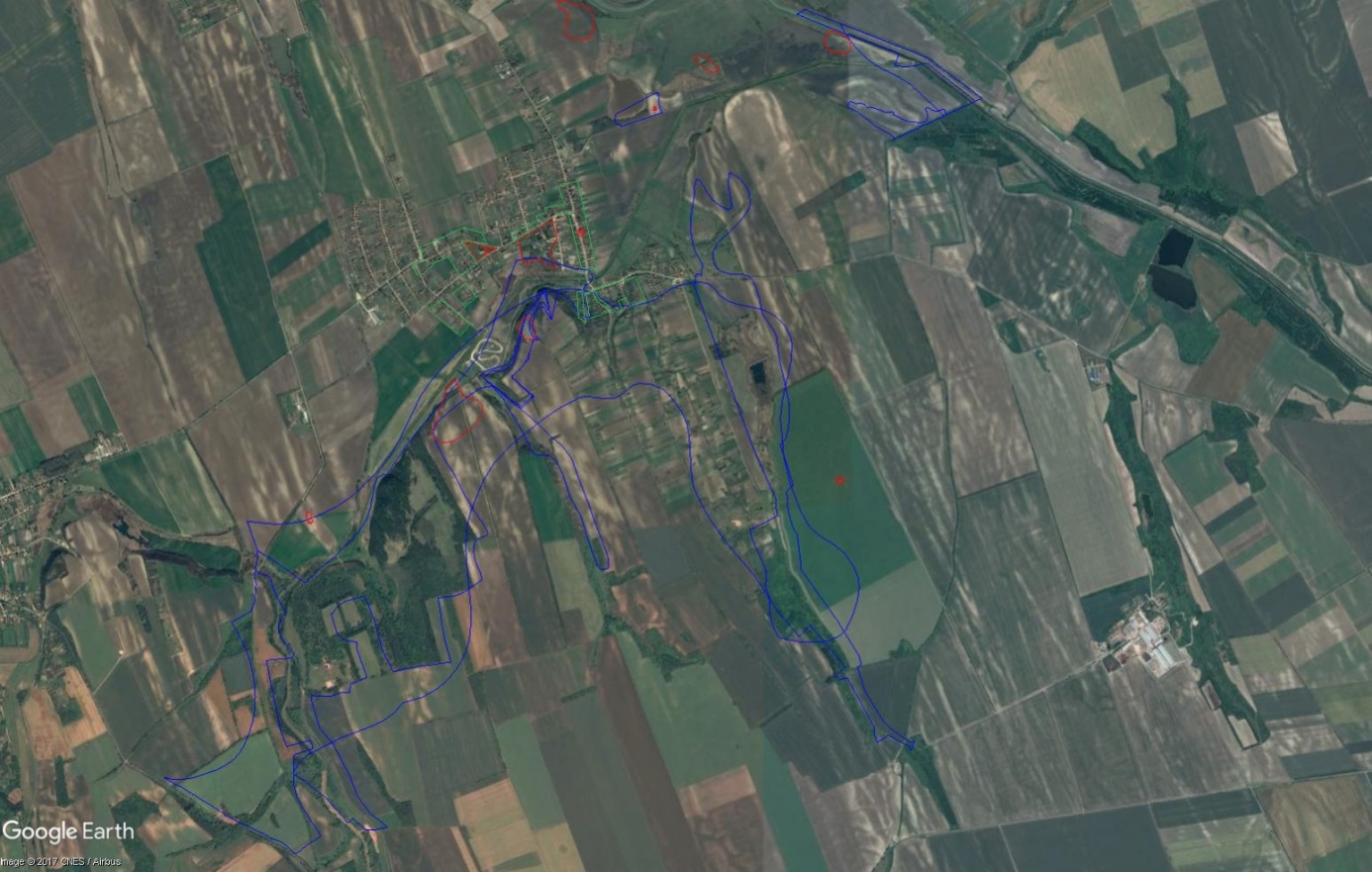 melléklet a 16/2017. (XII.28.) önkormányzati rendelethezNYOMTATVÁNYtelepülésképi véleményezési eljárás kérelmezéséhez	(dátum)	 (aláírás)melléklet a 16/2017. (XII.28.) önkormányzati rendelethezNYOMTATVÁNYtelepülésképi bejelentési eljáráshoz	(dátum)	 (aláírás)ssznévcímhrsz1.MÁV vasútállomásAdy Endre utcából0243/12.Vaskereszt0211 közút sarkán0232/23.Kúria, Faipari Kft telepeÁrpád utca 73.2174.Kő feszületÁrpád u.-Petőfi u. sarok közterületén, Felszabadulás út torkolatával szemben5985.Romantikus oromzatú lakóházÁrpád utca 44.6006.Polgári villaházÁrpád utca 32.5937.Ún. Csapody istálló, diszkontSzéchenyi utca5778.Majorsági magtárTallián utca 9.622/29.KőkersztTemplomkert581/110.V. Tallián kúria, ált. iskola és 2 melléképületSzéchenyi utca 6-8.641/111.Eklektikus, vakolatdíszes lakóházPetőfi utca, északi sor házszám nélkül68012.Művelődési ház, könyvtár v. uradalmi istállóÁrpád utca 31.19113.Polgári ikerház, v. orvosi rendelőÁrpád utca 11.48/214.Eklektikus vakolatdíszes lakóházÁrpád utca 9.19115.MagtárKinizsi utca49/116.Kerekes közkút betonmedencévelJókai utca 572 hsz. előtt54017.Kerekes közkút betonmedencévelVörösmarty utca, 510 hrsz. sarkán51118.Izraelita temetőVörösmarty utca53519.Népi lakóházArany János utca 12.45420.Népi lakóházZrínyi utca 28.33421.Kőkereszt, öntött műkőkerítésselZrínyi utca 338 hrsz-szel szemben44722.Eklektikus vakolatdíszes kispolgári lakóházKossuth Lajos utca 54.29923.Lakóház, kispolgáriKossuth Lajos utca 73.3824.Népi lakóházKossuth Lajos utca 60.30325.Ref. parókiaKossuth Lajos utca 58.30226.Népi lakóházKossuth Lajos utca 72.30927.Népi lakóházKossuth Lajos utca 70.30828.Népi lakóházKossuth Lajos utca 85.24029.Kereskedő házKossuth Lajos utca 76.31530.Népi lakóházKossuth Lajos utca 83.24531.Népi lakóházKossuth Lajos utca 91.25132.v. szövetkezeti vegyesboltKossuth Lajos utca 61.23233.Egykori iskolaépületKossuth Lajos utca 67.228/734.Eklektikus, vakolatdíszes lakóházKossuth Lajos utca 22.27935.Népi lakóházKossuth Lajos utca 20.27736.LakóházKossuth Lajos utca 29.3037.Népi lakóházKossuth Lajos utca 25.2838.v. Ref. temetőKossuth Lajos utca263megyetelepülés nevehelyrajzi számvédettség jogi jellegeazonosítóvédett örökségi érték neveSomogyÁdánd0144/2régészeti lelőhely41268Fehér-hegySomogyÁdánd0144/3régészeti lelőhely41268Fehér-hegySomogyÁdánd0145régészeti lelőhely41268Fehér-hegySomogyÁdánd0146régészeti lelőhely41268Fehér-hegySomogyÁdánd0147/1régészeti lelőhely41268Fehér-hegySomogyÁdánd0147/2régészeti lelőhely41268Fehér-hegySomogyÁdánd0147/3régészeti lelőhely41268Fehér-hegySomogyÁdánd0176/1régészeti lelőhely41268Fehér-hegySomogyÁdánd02/4régészeti lelőhely57131Szigeti rét 2.SomogyÁdánd02/6régészeti lelőhely57130Szigeti rét 1.SomogyÁdánd02/8régészeti lelőhely19426PatakvárSomogyÁdánd0206/3régészeti lelőhely54680Kiskoppány-Jaba összefolyásától É-raSomogyÁdánd052műemléki környezet4560 [28412]Hetyei rom ex-lege műemléki környezeteSomogyÁdánd08régészeti lelőhely19426PatakvárSomogyÁdánd083/2műemlék4560 [7643]Hetyei romSomogyÁdánd083/2régészeti lelőhely19429Ketyei templomromSomogyÁdánd101műemléki környezet8672 [28409]v. Csapody-kastély ex-lege műemléki környezeteSomogyÁdánd1401/1régészeti lelőhely54679SzőlőhegySomogyÁdánd1401/2régészeti lelőhely54679SzőlőhegySomogyÁdánd1401/4régészeti lelőhely54679SzőlőhegySomogyÁdánd1401/5régészeti lelőhely54679SzőlőhegySomogyÁdánd186műemléki környezet8672 [28409]v. Csapody-kastély ex-lege műemléki környezeteSomogyÁdánd187/1műemléki környezet8672 [28409]v. Csapody-kastély ex-lege műemléki környezeteSomogyÁdánd187/2műemléki környezet8672 [28409]v. Csapody-kastély ex-lege műemléki környezeteSomogyÁdánd188/1műemléki környezet8672 [28409]v. Csapody-kastély ex-lege műemléki környezeteSomogyÁdánd188/2műemléki környezet8672 [28409]v. Csapody-kastély ex-lege műemléki környezeteSomogyÁdánd192-4558 [28411]Immaculata szobor ex-lege műemléki környezeteSomogyÁdánd193műemléki környezet4559 [28408]R. k. templom ex-lege műemléki környezeteSomogyÁdánd193műemléki környezet8672 [28409]v. Csapody-kastély ex-lege műemléki környezeteSomogyÁdánd193-4557 [28410]Nepomuki Szt. János-szobor ex-lege műemléki környezeteSomogyÁdánd193-4558 [28411]Immaculata szobor ex-lege műemléki környezeteSomogyÁdánd194-4558 [28411]Immaculata szobor ex-lege műemléki környezeteSomogyÁdánd196/1műemléki környezet4559 [28408]R. k. templom ex-lege műemléki környezeteSomogyÁdánd196/1-4557 [28410]Nepomuki Szt. János-szobor ex-lege műemléki környezeteSomogyÁdánd196/1-4558 [28411]Immaculata szobor ex-lege műemléki környezeteSomogyÁdánd197/2műemléki környezet4559 [28408]R. k. templom ex-lege műemléki környezeteSomogyÁdánd197/2-4557 [28410]Nepomuki Szt. János-szobor ex-lege műemléki környezeteSomogyÁdánd197/3műemléki környezet4559 [28408]R. k. templom ex-lege műemléki környezeteSomogyÁdánd197/3-4557 [28410]Nepomuki Szt. János-szobor ex-lege műemléki környezeteSomogyÁdánd197/4műemléki környezet4559 [28408]R. k. templom ex-lege műemléki környezeteSomogyÁdánd197/4-4557 [28410]Nepomuki Szt. János-szobor ex-lege műemléki környezeteSomogyÁdánd197/5műemléki környezet4559 [28408]R. k. templom ex-lege műemléki környezeteSomogyÁdánd197/5-4557 [28410]Nepomuki Szt. János-szobor ex-lege műemléki környezeteSomogyÁdánd199műemléki környezet4559 [28408]R. k. templom ex-lege műemléki környezeteSomogyÁdánd199-4557 [28410]Nepomuki Szt. János-szobor ex-lege műemléki környezeteSomogyÁdánd225/1műemléki környezet4559 [28408]R. k. templom ex-lege műemléki környezeteSomogyÁdánd225/1műemléki környezet8672 [28409]v. Csapody-kastély ex-lege műemléki környezeteSomogyÁdánd225/1-4557 [28410]Nepomuki Szt. János-szobor ex-lege műemléki környezeteSomogyÁdánd225/1-4558 [28411]Immaculata szobor ex-lege műemléki környezeteSomogyÁdánd228/3műemléki környezet8672 [28409]v. Csapody-kastély ex-lege műemléki környezeteSomogyÁdánd228/4műemléki környezet8672 [28409]v. Csapody-kastély ex-lege műemléki környezeteSomogyÁdánd230/2műemléki környezet8672 [28409]v. Csapody-kastély ex-lege műemléki környezeteSomogyÁdánd230/3műemléki környezet8672 [28409]v. Csapody-kastély ex-lege műemléki környezeteSomogyÁdánd231/2műemléki környezet8672 [28409]v. Csapody-kastély ex-lege műemléki környezeteSomogyÁdánd231/3műemléki környezet8672 [28409]v. Csapody-kastély ex-lege műemléki környezeteSomogyÁdánd232/2műemléki környezet8672 [28409]v. Csapody-kastély ex-lege műemléki környezeteSomogyÁdánd233/2műemléki környezet8672 [28409]v. Csapody-kastély ex-lege műemléki környezeteSomogyÁdánd234/1műemléki környezet4561 [28413]Ref. templom ex-lege műemléki környezeteSomogyÁdánd234/3műemléki környezet8672 [28409]v. Csapody-kastély ex-lege műemléki környezeteSomogyÁdánd235/1műemléki környezet4561 [28413]Ref. templom ex-lege műemléki környezeteSomogyÁdánd235/3műemléki környezet8672 [28409]v. Csapody-kastély ex-lege műemléki környezeteSomogyÁdánd236műemléki környezet4561 [28413]Ref. templom ex-lege műemléki környezeteSomogyÁdánd237/1műemléki környezet4561 [28413]Ref. templom ex-lege műemléki környezeteSomogyÁdánd237/2műemléki környezet8672 [28409]v. Csapody-kastély ex-lege műemléki környezeteSomogyÁdánd238/2műemléki környezet8672 [28409]v. Csapody-kastély ex-lege műemléki környezeteSomogyÁdánd243/1műemléki környezet8672 [28409]v. Csapody-kastély ex-lege műemléki környezeteSomogyÁdánd243/2műemléki környezet8672 [28409]v. Csapody-kastély ex-lege műemléki környezeteSomogyÁdánd244/2műemléki környezet8672 [28409]v. Csapody-kastély ex-lege műemléki környezeteSomogyÁdánd248műemléki környezet8672 [28409]v. Csapody-kastély ex-lege műemléki környezeteSomogyÁdánd249/2műemléki környezet8672 [28409]v. Csapody-kastély ex-lege műemléki környezeteSomogyÁdánd249/3műemléki környezet8672 [28409]v. Csapody-kastély ex-lege műemléki környezeteSomogyÁdánd262/2műemléki környezet4561 [28413]Ref. templom ex-lege műemléki környezeteSomogyÁdánd262/2régészeti lelőhely19427Református templomSomogyÁdánd296műemléki környezet4561 [28413]Ref. templom ex-lege műemléki környezeteSomogyÁdánd300műemléki környezet4561 [28413]Ref. templom ex-lege műemléki környezeteSomogyÁdánd301műemlék4561 [7644]Ref. templomSomogyÁdánd301régészeti lelőhely19427Református templomSomogyÁdánd302műemléki környezet4561 [28413]Ref. templom ex-lege műemléki környezeteSomogyÁdánd302régészeti lelőhely19427Református templomSomogyÁdánd303régészeti lelőhely19427Református templomSomogyÁdánd304régészeti lelőhely19427Református templomSomogyÁdánd314műemléki környezet4561 [28413]Ref. templom ex-lege műemléki környezeteSomogyÁdánd314régészeti lelőhely19427Református templomSomogyÁdánd47műemléki környezet8672 [28409]v. Csapody-kastély ex-lege műemléki környezeteSomogyÁdánd48/1műemléki környezet8672 [28409]v. Csapody-kastély ex-lege műemléki környezeteSomogyÁdánd48/2műemléki környezet8672 [28409]v. Csapody-kastély ex-lege műemléki környezeteSomogyÁdánd49/1műemléki környezet8672 [28409]v. Csapody-kastély ex-lege műemléki környezeteSomogyÁdánd50műemléki környezet8672 [28409]v. Csapody-kastély ex-lege műemléki környezeteSomogyÁdánd51műemléki környezet8672 [28409]v. Csapody-kastély ex-lege műemléki környezeteSomogyÁdánd52műemléki környezet8672 [28409]v. Csapody-kastély ex-lege műemléki környezeteSomogyÁdánd53műemléki környezet8672 [28409]v. Csapody-kastély ex-lege műemléki környezeteSomogyÁdánd54/1műemléki környezet8672 [28409]v. Csapody-kastély ex-lege műemléki környezeteSomogyÁdánd570/4műemléki környezet8672 [28409]v. Csapody-kastély ex-lege műemléki környezeteSomogyÁdánd570/5műemléki környezet8672 [28409]v. Csapody-kastély ex-lege műemléki környezeteSomogyÁdánd571műemlék8672 [7640]v. Csapody-kastélySomogyÁdánd572/2műemléki környezet8672 [28409]v. Csapody-kastély ex-lege műemléki környezeteSomogyÁdánd573/4műemléki környezet8672 [28409]v. Csapody-kastély ex-lege műemléki környezeteSomogyÁdánd573/5műemléki környezet8672 [28409]v. Csapody-kastély ex-lege műemléki környezeteSomogyÁdánd573/6műemléki környezet8672 [28409]v. Csapody-kastély ex-lege műemléki környezeteSomogyÁdánd573/7műemléki környezet8672 [28409]v. Csapody-kastély ex-lege műemléki környezeteSomogyÁdánd573/8műemléki környezet8672 [28409]v. Csapody-kastély ex-lege műemléki környezeteSomogyÁdánd578műemléki környezet8672 [28409]v. Csapody-kastély ex-lege műemléki környezeteSomogyÁdánd578-4558 [28411]Immaculata szobor ex-lege műemléki környezeteSomogyÁdánd579műemléki környezet4559 [28408]R. k. templom ex-lege műemléki környezeteSomogyÁdánd579nyilvántartott műemléki érték4558 [7642]Immaculata szoborSomogyÁdánd579-4557 [28410]Nepomuki Szt. János-szobor ex-lege műemléki környezeteSomogyÁdánd580műemléki környezet4559 [28408]R. k. templom ex-lege műemléki környezeteSomogyÁdánd580-4557 [28410]Nepomuki Szt. János-szobor ex-lege műemléki környezeteSomogyÁdánd580-4558 [28411]Immaculata szobor ex-lege műemléki környezeteSomogyÁdánd581/1műemlék4559 [7639]R. k. templomSomogyÁdánd581/1nyilvántartott műemléki érték4557 [7641]Nepomuki Szt. János-szoborSomogyÁdánd581/1-4558 [28411]Immaculata szobor ex-lege műemléki környezeteSomogyÁdánd581/2műemlék4559 [7639]R. k. templomSomogyÁdánd581/2nyilvántartott műemléki érték4557 [7641]Nepomuki Szt. János-szoborSomogyÁdánd581/3műemlék4559 [7639]R. k. templomSomogyÁdánd581/3nyilvántartott műemléki érték4557 [7641]Nepomuki Szt. János-szoborSomogyÁdánd581/4műemlék4559 [7639]R. k. templomSomogyÁdánd581/4nyilvántartott műemléki érték4557 [7641]Nepomuki Szt. János-szoborSomogyÁdánd582műemléki környezet4559 [28408]R. k. templom ex-lege műemléki környezeteSomogyÁdánd582-4557 [28410]Nepomuki Szt. János-szobor ex-lege műemléki környezeteSomogyÁdánd622/1műemléki környezet4559 [28408]R. k. templom ex-lege műemléki környezeteSomogyÁdánd622/1-4557 [28410]Nepomuki Szt. János-szobor ex-lege műemléki környezeteSomogyÁdánd622/2műemléki környezet4559 [28408]R. k. templom ex-lege műemléki környezeteSomogyÁdánd622/2-4557 [28410]Nepomuki Szt. János-szobor ex-lege műemléki környezeteSomogyÁdánd623műemléki környezet4559 [28408]R. k. templom ex-lege műemléki környezeteSomogyÁdánd623-4557 [28410]Nepomuki Szt. János-szobor ex-lege műemléki környezeteSomogyÁdánd624műemléki környezet4559 [28408]R. k. templom ex-lege műemléki környezeteSomogyÁdánd624-4557 [28410]Nepomuki Szt. János-szobor ex-lege műemléki környezeteSomogyÁdánd625műemléki környezet4559 [28408]R. k. templom ex-lege műemléki környezeteSomogyÁdánd625-4557 [28410]Nepomuki Szt. János-szobor ex-lege műemléki környezeteSomogyÁdánd626műemléki környezet4559 [28408]R. k. templom ex-lege műemléki környezeteSomogyÁdánd626-4557 [28410]Nepomuki Szt. János-szobor ex-lege műemléki környezeteSomogyÁdánd627műemléki környezet4559 [28408]R. k. templom ex-lege műemléki környezeteSomogyÁdánd627-4557 [28410]Nepomuki Szt. János-szobor ex-lege műemléki környezeteSomogyÁdánd627-4558 [28411]Immaculata szobor ex-lege műemléki környezeteSomogyÁdánd628/1-4558 [28411]Immaculata szobor ex-lege műemléki környezeteSomogyÁdánd628/2-4558 [28411]Immaculata szobor ex-lege műemléki környezeteSomogyÁdánd629/1-4558 [28411]Immaculata szobor ex-lege műemléki környezeteSomogyÁdánd634műemléki környezet4559 [28408]R. k. templom ex-lege műemléki környezeteSomogyÁdánd634-4557 [28410]Nepomuki Szt. János-szobor ex-lege műemléki környezeteSomogyÁdánd639műemléki környezet4559 [28408]R. k. templom ex-lege műemléki környezeteSomogyÁdánd639-4557 [28410]Nepomuki Szt. János-szobor ex-lege műemléki környezeteSomogyÁdánd640műemléki környezet4559 [28408]R. k. templom ex-lege műemléki környezeteSomogyÁdánd640-4557 [28410]Nepomuki Szt. János-szobor ex-lege műemléki környezeteépíttető vagy kérelmező neve:építtető vagy kérelmező lakcíme: (szervezet esetén székhelye)tervezett és véleményezésre kért építési tevékenység:a tervezett építési tevékenység helye és a telek helyrajzi száma:a tervezett építési tevékenység tárgya és rövid leírása:felelős tervező neve:tervezési jogosultság száma:tervező értesítési címe, telefonszáma, email címe:ÉTDR azonosító:a tervezett építési tevékenységgel kapcsolatos előzmények:amennyiben a tervezés szerzői jogot érinti, úgy a korábbi tervező neve:bejelentő neve, telefonszáma:bejelentő lakcíme: (szervezet esetén székhelye)tervezett tevékenység:a tervezett tevékenység helye és a telek helyrajzi száma:a tevékenység elvégzésének tervezett időtartama: tervezett kezdete és befejezése)felelős tervező neve:tervezési jogosultság száma:tervező értesítési címe, telefonszáma, email címe:a bejelentéssel kapcsolatos előzmények:amennyiben a tervezés szerzői jogot érinti, úgy a korábbi tervező neve:beadott dokumentációrészek megnevezése: (a kérelem tárgyának megfelelően)műszaki leírás, a telepítésről és az építészeti kialakításrólhelyszínrajz a szomszédos építmények és a terepviszonyok feltüntetésévelalaprajzhomlokzatutcaképi vázlatszíntervlátványtervegyéb: